На заинтересованите лица се предоставя 14-дневен срок, считанo от 29.08.2016 г.,  за предложения и становища по Докладна записка и мотиви за приемане на Наредба за изменение и допълнение на Наредба за местните данъци на територията на Община Карнобат.  Докладната записка с мотивите се публикува на основание чл. 26, ал. 2 от Закона за нормативните актове и във връзка с чл. 77 от Административно-процесуалният кодекс.Предложения могат да бъдат депозирани в Община Карнобат - Центъра за административно-информационно обслужване и местни приходи– гр.Карнобат, бул. „България” № 12 или на е-mail: karnobat@mail.bgДООБЩИНСКИ СЪВЕТ-КАРНОБАТ ДОКЛАДНА ЗАПИСКАотГеорги Иванов Димитров – Кмет на Община КарнобатОтнсоно: Приемане на Наредба за изменение и допълнение на Наредба за местните данъци на територията на Община Карнобат. УВАЖАЕМИ ГОСПОЖИ И ГОСПОДА ОБЩИНСКИ СЪВЕТНИЦИ,В Държавен вестник брой 32 от 22.04.2016 г. е обнародван Закон за изменение и допълнение на Закона за местните данъци и такси, с което в Глава втора се създава нов Раздел VIII – Данък върху таксиметров превоз на пътници. С посочените разпоредби се предвижда, че данъкът се дължи от лицата, извършващи таксиметров превоз на пътници, притежаващи удостоверение за регистрация, издадено от изпълнителния директор на Изпълнителна агенция „Автомобилна администрация” и разрешение за извършване на таксиметров превоз на пътници, издадено от кмета на съответната община по Закона за автомобилните превози за всеки отделен автомобил.Нормите уреждащи данъка върху таксиметров превоз на пътници, влизат в сила от 01.01.2017 г. Съгласно чл. 61ф от Закона за местните данъци и такси, общинският съвет определя размер на данъка върху таксиметров превоз на пътници за съответната година в граници от 300 лв. до 1000 лв. в срок до 31 октомври на предходната година.В съответствие с § 3, ал. 2 от Преходните и Заключителни разпоредби към Закона за допълнение на Закона за местните данъци и такси за 2017 г. общинският съвет определя размера на данъка върху таксиметровите превози по глава втора, раздел VIII до 30 септември 2016 г.Предвид така определените от закона граници на размера на данъка върху таксиметров превоз на пътници, считам за подходящо същият за Община Карнобат за 2017 г. да бъде определен в размер на 300/триста/ лева.УВАЖАЕМИ ОБЩИНСКИ СЪВЕТНИЦИ,Предвид гореизложеното Ви предлагам да приемете следните РЕШЕНИЯ:І. Общински съвет-Карнобат на основание чл. 21, ал. 2 от Закона за местното самоуправление и местната администрация приема Наредба за изменение и допълнение на Наредба за местните данъци на територията на Община Карнобат, както следва:Наредба за изменение и допълнение на Наредба за местните данъци на територията на Община Карнобат§1. В чл. 2 от Наредбата се създава нова точка 7, буква „а“ със следното съдържание: „Данък върху таксиметров превоз на пътници“;§2. В Глава трета се създава нов Раздел шести/Раздел VІ/ със следното съдържание: Чл. 55, буква „г“ (1) Данъчно задължените лица, посочени в този раздел, се облагат с данък върху таксиметров превоз на пътници за извършваната от тях или от тяхно име дейност по таксиметров превоз на пътници.(2) За всички останали дейности данъчно задължените лица се облагат по реда на Закона за корпоративното подоходно облагане, съответно Закона за данъците върху доходите на физическите лица, с изключение на случаите по глава втора, раздел VI от Закона за местните данъци и такси. (3) Данъчно задължени лица по този раздел са превозвачите, притежаващи удостоверение за регистрация, издадено от изпълнителния директор на Изпълнителна агенция "Автомобилна администрация" и разрешение за извършване на таксиметров превоз на пътници, издадено от кмета на Община Карнобат по Закона за автомобилните превози.Чл. 55, буква „д“ (1) Данъкът върху таксиметров превоз на пътници е  в размер на 300 лева и се определя до 31 Октомври на предходната година.(2) Данъкът върху таксиметров превоз на пътници по ал. 1 се дължи от данъчно задължените лица за всеки отделен автомобил, за който е издадено разрешение за извършване на таксиметров превоз на пътници.(3) Когато общинският съвет не е определил размера на данъка върху таксиметров превоз на пътници за съответната година в срока по ал. 1, данъкът се събира на базата на действащия размер за предходната година.Чл. 55, буква „е“ (1) Преди получаване на издаденото разрешение по чл. 24, буква „а“, ал. 1 от Закона за автомобилните превози данъчно задължените лица подават данъчна декларация по образец за дължимия данък в общината, за територията на която е издадено разрешението за извършване на таксиметров превоз на пътници.(2) В декларацията по ал. 1 лицата посочват обстоятелствата, свързани с определянето на данъка. (3) Данъчно задължените лица подават данъчна декларация за всички промени в обстоятелствата, които имат значение за определянето на данъка, в 7-дневен срок от настъпването на съответното обстоятелство. (4) При прехвърляне на предприятието на едноличен търговец данъчна декларация се подава и от прехвърлителя и от приобретателя в 7-дневен срок от датата на вписване на прехвърлянето в търговския регистър в съответната община.Чл. 55, буква „ж“ Дължимият данък върху таксиметров превоз на пътници постъпва в приход на Община Карнобат.Чл. 55, буква „з“ (1) Когато разрешението за извършване на таксиметров превоз на пътници е издадено през течение на годината, дължимият данък за текущата година се определя по следната формула: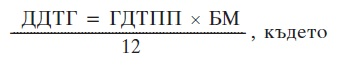 ДДТГ е дължимият данък върху таксиметров превоз на пътници за текущата година; ГДТПП е размерът на годишния данък върху таксиметров превоз на пътници по чл. 55, б. „д“, ал.1 от НаредбатаБМ е броят на месеците от текущата година, следващи месеца на издаване на разрешението за извършване на таксиметров превоз на пътници.(2) Когато действието на разрешението за извършване на таксиметров превоз на пътници бъде прекратено през течение на годината, от платения годишен данък се възстановява недължимо внесената част, определена по следната формула: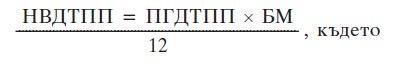 НВДТПП е недължимо внесената част от данъка върху таксиметров превоз на пътници за текущата година;ПГДТПП е платеният годишен данък върху таксиметров превоз на пътници за текущата година;БМ е броят на месеците от текущата година, следващи месеца на прекратяване на разрешението за извършване на таксиметров превоз на пътници.Чл. 55, буква „и“ Данъкът по чл. 55, буква „д“, ал. 1 се внася преди получаване на издаденото разрешение по чл. 24, б. „а“, ал. 1 от Закона за автомобилните превози.Чл. 55, буква „к“ Възстановяване на надвнесен данък по чл. 55, буква „з“, ал. 2 се извършва по писмено искане на данъчно задълженото лице по реда на Данъчно-осигурителния процесуален кодекс.Заключителни разпоредби§ 1. Настоящите промени влизат в сила от 01.01.2017 г.ІІ. Общински съвет-Карнобат упълномощава кмета на общината или упълномощени от него лица да отразят промените в нормативната уредба и да ги доведат до знанието на населението на територията на Община Карнобат.ВНОСИТЕЛ:ГЕОРГИ ДИМИТРОВКМЕТ НА ОБЩИНА КАРНОБАТ